У  К  Р А  Ї  Н  А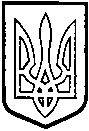 ТОМАШПІЛЬСЬКА РАЙОННА РАДАВ І Н Н И Ц Ь К О Ї  О Б Л А С Т ІРІШЕННЯ №195від 23грудня 2016 року							12 сесія 7 скликанняПро продовження терміну дії договорів орендиВідповідно до пункту 19 частини 1 статті 43, частин 4,5 статті 60 Закону України «Про місцеве самоврядування в Україні», рішення 23 сесії районної ради 5 скликання від 28 квітня 2009 року №284 «Про управління об’єктами спільної власності територіальних громад району», рішення 12 сесії районної ради 6 скликання від 29 грудня 2011 року №158 «Про Порядок передачі в оренду майна, що є об’єктом права спільної власності територіальних громад Томашпільського району», враховуючи клопотання районного комунального підприємства «Редакція газети і радіомовлення «Томашпільський вісник», комунальної установи «Томашпільський районний трудовий архів», управління агропромислового розвитку районної державної адміністрації та висновок постійної комісії районної ради з питань регулювання комунальної власності, комплексного розвитку та благоустрою населених пунктів, охорони довкілля, будівництва і приватизації, районна рада ВИРІШИЛА:1. Дозволити Томашпільській районній раді продовжити терміном до 3 років:- дію раніше укладеного договору оренди нежитлового вбудованого приміщення, розташованого за адресою: Вінницька обл., смт. Томашпіль, пл. Тараса Шевченка, 4, загальною площею 116,55кв.м. для розміщення комунальної установи«Томашпільський районний трудовий архів»;- дію раніше укладеного договору оренди нежитлового вбудованого приміщення, розташованого за адресою: Вінницька обл., смт. Томашпіль, пл. Тараса Шевченка, 4, загальною площею 127,59 кв.м. для розміщення районного комунального підприємства «Редакція газети і радіомовлення «Томашпільський вісник».2.Дозволити управлінню агропромислового розвитку райдержадміністрації  продовжити терміном на 1 рік:- дію раніше укладеного договору оренди нежитлового вбудованого приміщення, розташованого за адресою: Вінницька обл., смт. Томашпіль, пл. Тараса Шевченка,6, загальною площею 18,15 кв.м. для розміщення працівників державної  «Вінницька обласна фітосанітарна лабораторія».3.Дозволити управлінню агропромислового розвитку райдержадміністрації  продовжити терміном на 3 роки:- дію раніше укладеного договору оренди нежитлового вбудованого приміщення, розташованого за адресою: Вінницька обл., смт. Томашпіль, пл. Тараса Шевченка,6, загальною площею 96,6кв.м. для розміщення відділу Держгеокадастру у Томашпільському районі;- дію раніше укладеного договору оренди нежитлового вбудованого приміщення, розташованого за адресою: Вінницька обл., смт. Томашпіль, пл. Тараса Шевченка,6, загальною площею 45,88 кв.м. для розміщення комунальної установи«Територіальний центр соціальногообслуговування (наданнясоціальнихпослуг) Томашпільського району».4.Дозволити управлінню агропромислового розвитку райдержадміністрації  продовжити терміном на 5 років:- дію раніше укладеного договору оренди нежитлового вбудованого приміщення, розташованого за адресою: Вінницька обл., смт. Томашпіль, пл. Тараса Шевченка,6, загальною площею 90,42кв.м. для розміщення ТОВ «Томашпільська друкарня»;- дію раніше укладеного договору оренди нежитлового вбудованого приміщення, розташованого за адресою: Вінницька обл., смт. Томашпіль, пл. Тараса Шевченка,6, загальною площею 36,79  кв.м. для діяльності ПП «Немировська Н.Є.»;- дію раніше укладеного договору оренди нежитлового вбудованого приміщення, розташованого за адресою: Вінницька обл., смт. Томашпіль, пл. Тараса Шевченка,6, загальною площею 23,54  кв.м. для діяльності ПП «Питак І.Р.».5.Управлінню агропромислового розвитку районної державної адміністрації (Випаріна В.Л.), Томашпільській районній раді (Коритчук Д.І.) продовження терміну дії договорів оренди зазначених приміщень провести відповідно до чинного законодавства України та надати примірники додаткових угод районній раді в п’ятиденний термін.6. Контроль за виконанням даного рішення покласти на постійну комісію районної радиз питань регулювання комунальної власності, комплексного розвитку та благоустрою населених пунктів, охорони довкілля, будівництва і приватизації (Гаврилюк В.А.).Голова районної ради							Д. Коритчук